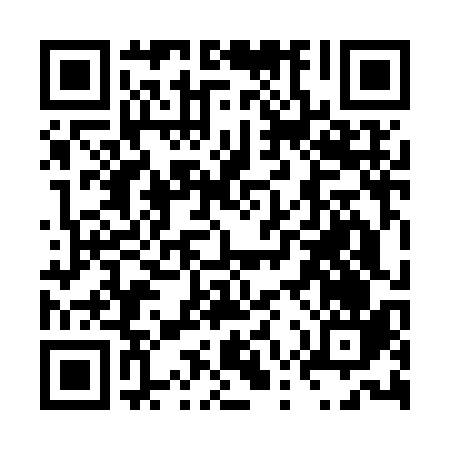 Ramadan times for Argusto, ItalyMon 11 Mar 2024 - Wed 10 Apr 2024High Latitude Method: Angle Based RulePrayer Calculation Method: Muslim World LeagueAsar Calculation Method: HanafiPrayer times provided by https://www.salahtimes.comDateDayFajrSuhurSunriseDhuhrAsrIftarMaghribIsha11Mon4:434:436:1112:044:135:585:587:2112Tue4:414:416:1012:044:145:595:597:2213Wed4:404:406:0812:044:156:006:007:2314Thu4:384:386:0712:034:156:016:017:2415Fri4:374:376:0512:034:166:026:027:2516Sat4:354:356:0412:034:176:036:037:2617Sun4:334:336:0212:024:186:046:047:2718Mon4:324:326:0012:024:186:056:057:2819Tue4:304:305:5912:024:196:066:067:2920Wed4:284:285:5712:024:206:076:077:3021Thu4:274:275:5612:014:216:076:077:3122Fri4:254:255:5412:014:216:086:087:3223Sat4:234:235:5312:014:226:096:097:3424Sun4:224:225:5112:004:236:106:107:3525Mon4:204:205:4912:004:236:116:117:3626Tue4:184:185:4812:004:246:126:127:3727Wed4:164:165:4611:594:256:136:137:3828Thu4:154:155:4511:594:256:146:147:3929Fri4:134:135:4311:594:266:156:157:4030Sat4:114:115:4211:594:276:166:167:4131Sun5:095:096:4012:585:277:177:178:421Mon5:085:086:3912:585:287:187:188:442Tue5:065:066:3712:585:297:197:198:453Wed5:045:046:3612:575:297:207:208:464Thu5:025:026:3412:575:307:217:218:475Fri5:015:016:3212:575:307:227:228:486Sat4:594:596:3112:575:317:237:238:497Sun4:574:576:2912:565:327:247:248:518Mon4:554:556:2812:565:327:257:258:529Tue4:544:546:2612:565:337:267:268:5310Wed4:524:526:2512:555:337:277:278:54